Chers amies et amis du Foyer Maurice Sixto (FMS), 
Si vous n’êtes pas encore formellement membres, nous vous encourageons à le devenir en remplissant le tableau ci-dessous. La cotisation est fixée à 0 francs par année. Une adhésion formelle vous permettra de participer activement à la vie de l’Association (activités, assemblée générale, comité…) et ainsi au soutien du Foyer Maurice Sixto. Nous serions très heureux de bénéficier de votre collaboration et de vos propositions (animations, médias, recherche de fonds, autres activités…) !Bulletin d’adhésion à l’Association « Les Amis d’Haïti »En remplissant le bulletin ci-dessous, je déclare adhérer à l’Association « Les Amis d’Haïti ». Mention légale : j’accepte que Les Amis d’Haïti enregistrent mes données personnelles et m’envoient des informations par adresse électronique. Je peux à tout moment révoquer cette déclaration de consentement. 
Les Amis d’Haïti s’engagent à ne pas utiliser de données personnelles à d’autres fins et à ne pas les transmettre à des tiers.Nom et prénom : …………………………………………………………………………
Adresse : ………………………………………………………………………………….	Numéro postal et localité : …………………………………………………………….Téléphone fixe : ………………………………………………………………………..	Téléphone mobile : …………………………………………………………………….	E-Mail :	 …………………………………………………………………………………	Date : …………………………………………………………………………………..		__________________________________________________________________________________________________Enregistrez ce fichier sur votre ordinateur et envoyez-le à l’adresse : contact@amishaiti.chMerci d’avance !Avec nos meilleures salutations 
Association reconnue d'utilité publique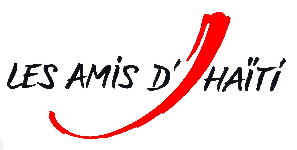 Route de la Tsérard 19
1566 St-Aubin

contact@amishaiti.ch
www.amishaiti.ch https://www.facebook.com/amishaiti
IBAN : CH98 0900 0000 1715 6509 5